IFSA AlumniApplication formInternational Forestry Students’ Association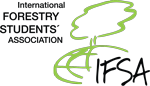 International SecretariatTennenbacher Strasse 4D-79106 Freiburg /GermanyTel: +49 761 203-3801Fax: +49 761 203-3819Email: alumni.lo@ifsa.netWeb: http://www.ifsa.netDate of Application: __________________________First namePhoto here!Last namePhoto here!GenderPhoto here!CountryPhoto here!Home university Photo here!Title(e.g., BS Forestry)Photo here!AddressCurrent jobEmail addressPhone number Previous IFSA experience (home LC, oficial position, e.g., APRR 2014, president of LC)(home LC, oficial position, e.g., APRR 2014, president of LC)IFSA Meetings attended (Place and year, e.g., 2014 IFSS)(Place and year, e.g., 2014 IFSS)I want to financially support IFSA at an amount of ______ euros.I would like to become an IFSA supporting member and support IFSA with an amount of ____ euros. (The minimum amount is 30 euros, and for totals greater than 100 euros we can provide a certificate from the German authorities for tax reduction.)I want to financially support IFSA at an amount of ______ euros.I would like to become an IFSA supporting member and support IFSA with an amount of ____ euros. (The minimum amount is 30 euros, and for totals greater than 100 euros we can provide a certificate from the German authorities for tax reduction.)I want to financially support IFSA at an amount of ______ euros.I would like to become an IFSA supporting member and support IFSA with an amount of ____ euros. (The minimum amount is 30 euros, and for totals greater than 100 euros we can provide a certificate from the German authorities for tax reduction.)